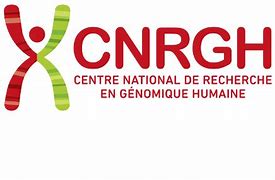 Bioinformaticien/Développeur (CDD)Le Centre National de Recherche en Génomique Humaine (CNRGH) du Commissariat à l'Energie Atomique (CEA), localisé au sein de la Genopole d'Evry, a comme objectif principal de faire avancer la recherche en génétique des maladies humaines. A cette fin, le CNRGH a développé des laboratoires et des plateformes technologiques de pointe en génomique. Les technologies disponibles au CNRGH vont de plateformes de génotypage à haut débit complètement intégrées à des plateformes de séquençage nouvelle-génération. Les activités incluent des études d'association génome entier, d'expression pan-génomiques, épigénétiques, de génomique fonctionnelle et de séquençage génome entier. Ce recrutement s’inscrit dans le cadre de missions de France Génomique pour l’évaluation des technologies de séquençage courts et longs fragments (Illumina, Oxford Nanopore, PacBio) et de leur impact potentiel pour la Génomique Humaine.Le posteLa mission principale envisagée est l’accompagnement bioinformatique associé aux développements expérimentaux réalisés par les différentes plateformes technologiques du CNRGH. Les missions intégreront l’analyse de données générées par les dernières technologies de séquençage Illumina, Nanopores et Pacbio dans le cadre d’études du génome, transcriptome et épigénome. Ces analyses nécessiteront le développement et déploiement des processus d’analyses conformes aux bonnes pratiques de la communauté et de proposer des solutions de reporting pour les équipes expérimentales. Une veille scientifique sera réalisée sur les différentes domaines associés au poste. Ces travaux seront partagés avec la communauté au travers de différents forum et congrès.Profil du candidatTitulaires d'une formation d'ingénieur, les candidats devront justifier d’une expérience dans le domaine de la Génomique associée au développement d’outils bioinformatiques et une connaissance d’un ou plusieurs langages parmi les suivants : Python, C, C++, R, bash. Une première expérience de développement sur un cluster de calcul sera appréciée. Ce poste demande des capacités à travailler en équipe, à communiquer au sein d'équipes pluridisciplinaires, à comprendre les problématiques scientifiques, de la rigueur et de l'autonomie.DétailsContrat : CDDLieu : EvryPackage : salaire selon formation et expérience, participation aux conférences scientifiques et techniquesTélétravail possiblePour plus d’informations : bioinfo.vacancies@cng.frBioinformatician/Developer (CDD)The National Center for Research in Human Genomics (CNRGH) of the French Alternative Energies and Atomic Energy Commission (CEA), part of Genopole at Evry, aims to advance research in the genetics of human disease. The CNRGH has developed state-of-the-art genomics laboratories and technological platforms. The technologies available at the CNRGH range from fully integrated high-throughput genotyping platforms to next-generation sequencing platforms. Principal activities include genome-wide association studies, whole genome expression, epigenetics, functional genomics and whole genome sequencing. This recruitment is part of the missions of France Genomics for the evaluation of short- and long-read sequencing technologies (Illumina, Oxford Nanopore, PacBio) and their potential impact for Human Genomics.The postThe main mission in this post is bioinformatics support for experimental (wet lab) developments carried out on various technological platforms of the CNRGH. The missions will integrate the analysis of data generated by the latest Illumina, Nanopore and PacBio sequencing technologies in the context of whole genome, transcriptome and epigenome studies. These analyzes will require the development and deployment of analytical processes in accordance with the best practices of the community. The candidate will also propose reporting solutions for the wetlab teams. A scientific watch will be carried out within the different fields associated with the position. The work will be shared with the community through various forums and conferences.Candidate profileThe candidate should hold an engineering degree and must demonstrate experience in the field of Genomics associated with the development of bioinformatics tools and knowledge of one or more of the following languages: Python, C, C++, R, bash. A basic experience with development on a computing cluster will be appreciated. This position requires teamwork, communication within multidisciplinary teams, understanding of scientific questions, rigor and autonomy.Details- Contract: CDD- Location: Évry, France- Package: salary according to degree and experience, participation in scientific and technical conferences- Work from home possibleFor more information: bioinfo.vacancies@cng.fr 